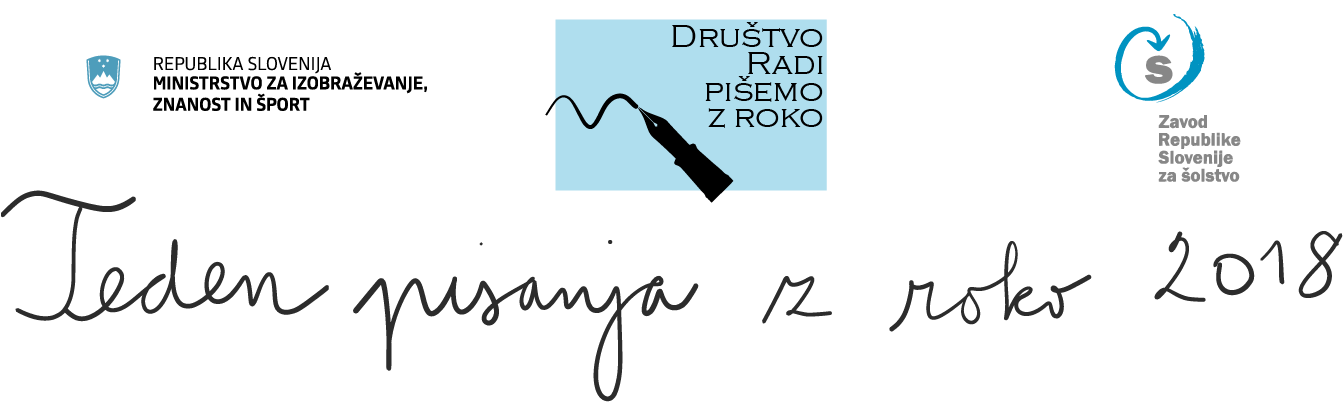 Društvo Radi pišemo z roko ob podpori Ministrstva za izobraževanje, znanost in šport RS in Zavoda za šolstvo RS v času od 26. do 30. marca organizira »Teden pisanja z roko 2018«.Letos se bomo z nekaj aktivnostmi tudi mi vključili  v »Teden pisanja z roko 2018« in s tem pokazali našo naklonjenost pisanju z roko.Pri vsakodnevnem delu opažamo, da čedalje več otrok piše nečitljivo, njihove kretnje so toge, neizdelane, nerodne. Napisati eno stran z roko za večino predstavlja pravi fizični napor.Čeprav nam razvoj informacijske tehnologije in uporaba računalnika v pisnem komuniciranju večinoma olajšata delo, pisanje, sporočanje, ohranjanje stikov, …  sta po drugi strani privedla do zmanjšanja motoričnih spretnosti, ki jih razvijamo s pisanjem z roko in do neosebnega komuniciranja.Raziskave kažejo, da možgani bolje delujejo pri pisanju z roko kot z računalnikom.Informacija, ki jo napišemo z roko, se v spominu zadrži dlje časa.Učenci, ki pišejo z roko namesto z računalnikom, pišejo spise hitreje, v daljših časovnih sklopih in imajo več kreativnih zamisli.Pisanje z roko zagotavlja:dolgotrajnejšo pozornost,večjo vztrajnost,kompleksnejše delovanje možganov,da se informacija obdrži v spominu dlje časa,da pisec generira več idej,                                             kot pri pisanju z računalnikom.S Tednom pisanja z roko želimo:ozavestiti mlajše in starejše o pomenu pisanja z roko;spodbuditi pisanje z roko, ne le z računalnikom;z različnimi aktivnostmi v šolah in knjižnicah vzpostaviti družbeno pozitiven odnos do pisanja z roko;poudariti pomen razvoja individualnosti, saj je pisava vsakega posameznika enkratna in neponovljiva;spodbuditi razvoj fine motorike, torej pisanja z roko, kar je uporabno tudi na različnih razvojnih področjih (Vaja dela mojstra.);spodbuditi izražanje spoštovanja in naklonjenosti, saj je pisanje z roko bolj osebno.Vabim vas, tako učence, učitelje in druge zaposlene, starše, stare starše, sorodnike, da sodelujete v raziskavi o odnosu do pisanja z roko in na https://www.1ka.si/a/155919 izpolnite vprašalnik, v katerem boste izrazili svoje mnenje in pomagali pri načrtovanju aktivnosti, s katerimi bomo ozaveščali javnost o pomenu ohranjanja pisanja z roko.  O pomenu pisanja z roko so se pogovarjali tudi v oddaji Ugriznimo znanost: ALI NAJ OHRANIMO PISANJE Z ROKO.  Ogledate si jo lahko na tej povezavi: http://4d.rtvslo.si/arhiv/ugriznimo-znanost/174316966.                                              Koordinatorka aktivnosti v Tednu pisanja z roko 2018:                                                                                                            knjižničarka AlenkaZagorje, 23. marec 2018